LABORATUVAR UYGULAMALARINDA UYULMASI GEREKEN KURALLAR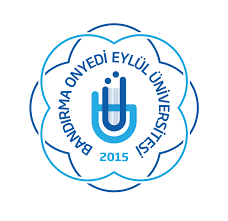 BANDIRMA ONYEDİ EYLÜL ÜNİVERSİTESİ SAĞLIK BİLİMLERİ FAKÜLTESİ HEMŞİRELİK BÖLÜMÜLaboratuvar uygulamaları, ders programında belirtilen tarih ve saatler arasında yapılmalıdır. Öğrencilerin laboratuvarda sorumlu öğretim elemanı olmadan anahtarı alarak laboratuvarı açmaları ve izinsiz kullanmaları yasaktır. Öğrenciler, dersin sorumlu öğretim üyesi tarafından hazırlanan laboratuvar uygulaması programına uygun olarak   laboratuvar uygulamalarına katılmak zorundadır.  Öğrenciler, laboratuvar uygulamalarında beyaz önlük giymelidir. Öğrenciler, laboratuvar uygulamaları sırasında cep telefonunu “sessiz” konumuna almalı ve kullanmamalıdır.Laboratuvar uygulamalarında öğrenciler, diğer öğrencileri rahatsız etmeyecek şekilde davranmalıdır.Laboratuvara yiyecek ve içecek getirilmesi ve tüketilmesi yasaktır.Öğrenciler, laboratuvar uygulaması ile ilgili öğretim elemanı tarafından talep edilen ön hazırlıkları yapmalıdır. Laboratuvardaki her türlü araç ve gerecin dikkatli bir şekilde kullanılmasına özen gösterilmelidir.Laboratuvar uygulamalarında kullanılan alkol, batikon, kayganlaştırıcı jel vb. solüsyonlarla çalışırken gerekli kurallara ve yapılan uyarılara uyulmalıdır. Uygulamalar sırasında iğne batması, kaza vb. istenmeyen durumlar oluştuğunda derhal ilgili öğretim elemanına bilgi verilmeli ve öğretim elemanı tarafından gerekli girişimde bulunulmalıdır. Öğrencilerin, öğretim elemanından izin almadan laboratuvardan ayrılması yasaktır. Laboratuvar kurallarına   uygun davranış sergilemeyen öğrenciye sorumlu öğretim elemanı tarafından uyarıda bulunulmalıdır. Öğrencinin davranışı tekrar etmesi ve eğitimi aksatması, düzeni bozması vb. durumunda   öğrenci laboratuvardan çıkarılmalıdır.  Öğrenciler, araç – gereç, maket vb. malzemeleri belirlenmiş olan  kullanma kurallarına uygun olarak  kullanmalıdır.  Öğrencilerin laboratuvar uygulamalarında fotoğraf çekmeleri, ses ve görüntü kaydı almaları yasaktır. Laboratuvar uygulamalarından önce ve sonra eller mutlaka sabun ve su ile yıkanmalıdır.Uygulamalar sırasında laboratuvar kapıları kapalı tutulmalıdır.18.Öğrencilerin laboratuvarda kişisel eşyalarını (önlük, çanta, mont, ders notu vb.) bırakmaları yasaktır.   Bırakmaları halinde bu eşyaların güvenliğinden   hemşirelik bölümü öğretim elemanları, idari personel vb. sorumlu değildir.